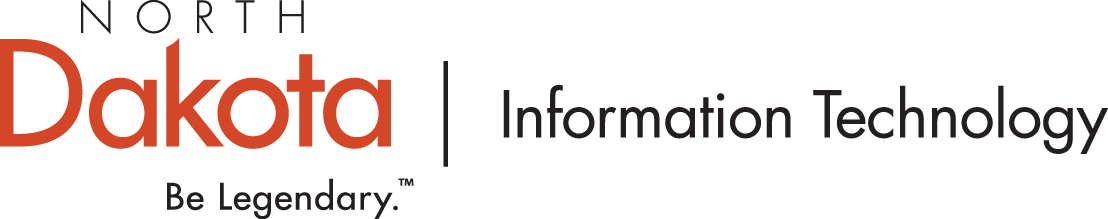 List of TablesTable 1: RACI Matrix	6Table 2: Deliverable Expectations	8Table 3: Project Budget	11Table 4: Ongoing Costs	12Table 5: Communication	12List of FiguresFigure 1: High-Level Project Schedule	10Figure 2: Integrated Change Control Process	15Figure 3: Risk Process	16Figure 4: Issue Process	16Figure 5: Action Item Process	17Introduction (Delete all instructions and update table of contents prior to finalizing document.)This project plan is intended to be a “living” document and can be changed with sponsor approval if the needs of your project change.Purpose of This DocumentThe purpose of the project plan is to define the project scope, schedule, budget, and quality expectations of the project, and to provide a comprehensive strategy for managing the project.Background and Project PurposeThis information may be transferred from the background section of the project charter and updated as necessary. Include a description of the project – what the project is going to be providing.xxx…Project Assumptions and ConstraintsProject AssumptionsThe project has the following assumptions: Note that for every assumption, you should create a project Risk in case that assumption proves not to be true.xx (example: “The agency will be awarded the 2021 grant to continue project funding”)xxProject ConstraintsThe project has the following constraints:Note that for every constraint (except the Cost/Scope/Schedule/Quality priorities), you should create a project Risk in case the project is unable to meet the constraint.xx (example: “Federal regulations require that this project be completed by 12/31/2023” or “Business resources on this project cannot exceed 25% of their time”)Cost, schedule, scope, and quality are often in conflict during projects. The sponsor elected to prioritize as follows: Consult with sponsor and arrange according to project priority (example of how this works: if Cost is #1, the project may give on Quality, potentially decrease scope, and adjust the schedule to keep the costs from exceeding the budget).CostQualityScopeScheduleProject RepositoryDue to the reporting required out of ND VIEW, all projects are required to use ND VIEW and associated repositories.The official project repository is the location where all project documentation will be stored. This repository will be the primary repository of record in accordance with the records retention section of STD009-06.The official project repositories are ND Visualize Integrated Enterprise Project Work (ND VIEW) and the project Microsoft Teams site. ND VIEW will be the repository for the project schedule, risks, issues, action items, change requests, deliverable management, reports, and decisions. All other documents will be housed within the project-specific Microsoft Teams site (-Tm-IT-PMO-insert team site here). Necessary project team members will have access to the repositories. Security access for these sites must be granted by the project manager.Organizational change management assessments and plans are in Prosci’s Proxima tool. Viewing and editing access is restricted, but information from this tool will be communicated to stakeholders as part of the Change Management process.North Dakota Information Technology’s (NDIT’s) current retention schedule for project documents (under Record Series #801203) requires that project repositories and associated documents be available for six years after the project is closed. To maintain the integrity of the repository, access will be removed for the project team, but the repository will be available to the NDIT Project Management Office (PMO) during this time. After six years, the project information will be deleted.GovernanceThe Project Organizational Chart and RACI Matrix should be customized for each individual project when assigning the resource responsibilities. If there is a change in a management plan, this matrix may also need to be adjusted accordingly.The following section describes the authority of those involved in the project, lines of accountability and the flow of information.Insert the project organization chart below – remember to add a Figure Title. It can be created within this document in MS Word, or it can be created in another program, such as Visio, and copy/pasted. Though they are only required on projects over $500K at this time, you are strongly encouraged to have a change practitioner involved with the project – this person may flow up to the project manager or the sponsor.<organizational chart>The below matrix is adjusted to reflect specific project work. Recommendation is that each deliverable have its own line, as responsibilities may differ for each deliverable.To provide information on what “typically” happens, the RACI has been filled in already. Note that some of these items may change project to project, but overall are usually the same.Recommendation is that only one role is noted as “Responsible” for each line.If you have an Agile project, you may need to enter in the product owner and scrum master roles, though the product owner may be your sponsor.Fill in/change as applicable.Table 1: RACI MatrixScope ManagementIn ScopeIn addition to the deliverables of the project, this section should include those processes that are within the scope of the project but may not be defined as a deliverable. The list included with this template should be modified to meet the needs of the individual project.For example:Gap AnalysisSystem ConfigurationUnit testingSystem testingUser Acceptance testingImplementation of Solutionxx (description of what will be developed, what interfaces or high-level functionality will be included)Trainingxx (who will perform the training and provide training documentation, who will be trained)Organizational change managementCloseout meetingOut of Scope Sometimes it is as important to state what is out of scope for the project as it is to state what is in scope to ensure complete understanding of the scope of the project when entering the planning phase. A good rule of thumb is that if there was a decision to specifically not include something in your project, include it here. This section should also include any standard processes the agency chooses or receives permission to bypass. These items often have an associated risk that should be documented.The list included with this template should be modified to meet the needs of the individual project.Any element not listed as “in scope” is considered out of the scope of the project. However, specifically, the scope of the project does not include:Examples:The <component> of the <COTS product>The interface to <system>Deliverable ExpectationsIf this is a vendor project, expectations and acceptance criteria should be defined in the contract, and this table can be deleted. Have a conversation with customer to determine what “good” looks like and what they are expecting to receive for each deliverable. You can use the table as is or add acceptance criteria for each item along with the expectations.Fill in/change as applicable.Table 2: Deliverable ExpectationsTime ManagementThe schedule for this project will be maintained using the State’s ND VIEW tool. The project schedule will be baselined before work on activities begins, and performance will be measured against the baseline.Following is the high-level schedule for this project:Example using the timeline displayed in the Schedule area of ND VIEW. Create this in MS Project client by selecting the WMS summary tasks you want to appear on the Project Timeline. To do this… go to the View tab, check the Timeline box to see the timeline; then go back to the Task tab, choose the summary tasks you want to appear on the timeline and click Add to Timeline. Remember to add a Figure Title to the picture below.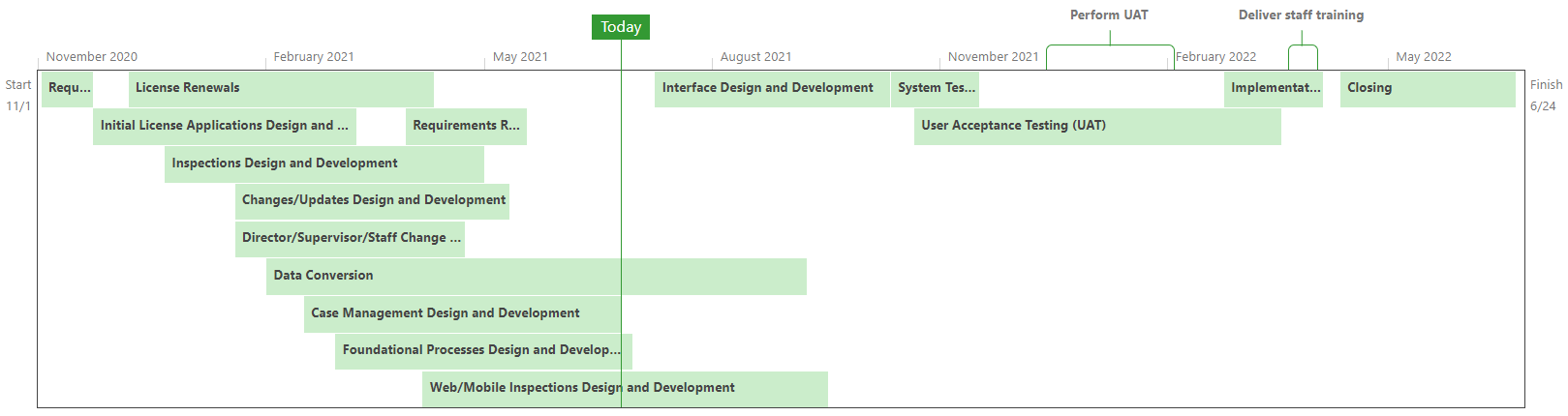 Figure 1: High-Level Project ScheduleCost ManagementBudgetThe table below illustrates the project budget.Fill in/change as applicable, including adding or deleting rows or columns.**Reminder that the project budget includes the implementation costs plus the first year of hosting, licenses and/or maintenance and support. It does not include the Application Broker Fee.Risk Contingency is included in the baseline project budget and is used for the “known unknowns” such as those items that are identified as project risks (e.g., missed business requirements, cost overruns, additional resources, and known potential additional scope); use of these funds shifts dollars from Risk to another line item.Table 3: Project BudgetFill in/change as applicable, including adding or deleting rows or columns.Only the Application Broker Fee is included in Year 1 of this table as the hosting, licenses, and/or maintenance and support are included in the project budget above. Hosting, licenses, and/or maintenance and support would be included in Years 2-4.Table 4: Ongoing CostsCommunication ManagementProject CommunicationAs with the rest of this plan, this section is intended to be “living” and can be changed and modified as necessary to meet the needs of your project. For communications specific to change management, you can incorporate them into this project communication plan, or keep it as a separate document – whichever works better for your project. Note that if you do use the project communication plan, change management communication typically lasts beyond the project, and so you will want to work with the change practitioner (if it isn’t you) and the agency on assigning responsibility for maintaining this plan past the project completion.Following is the information on project team and stakeholder communication for this project:Table 5: CommunicationQuality ManagementFollowing are the quality assurance processes for this project:Integrated change control – verifies that any changes to quality during the project are discussed and approved by the appropriate personMonitoring schedule and cost variance – ensures oversight of the project schedule and cost in relation to the project baseline to provide visibility to any potential project schedule or cost issuesDefinition of deliverable acceptance criteria and/or expectations – verifies that the deliverables are of an acceptable quality and meet the customer’s expectationsAcceptance management – verifies that the deliverables are of acceptable quality and that they meet the established project requirements  Following are the quality assurance processes for the product produced by this project:If there are any vendors participating in the project, review and include their quality processes.Add or remove as necessary Prototype walkthroughs – screen shots are shown to the appropriate user group to confirm that the requirements were understood and the system designed correctlyUnit testing – happens periodically during development to ensure sections of code are meeting the design specificationsSystem testing – verifies the system operates per the design specificationsRegression testing – retests a modified program to verify that the fix did not introduce any additional errorsPerformance/Load testing – ensures the system can support the number of users or data; automated test that may utilize existing test scenarios to determine system performance and identify any system issuesCompliance (accessibility) testing – ensures the system is compliant with the Americans with Disabilities ActSecurity testing – ensure that the system adheres to appropriate security levels; test vulnerabilities, as well as user roles and data securityAgency/User acceptance testing – ensures compliance with the design and that the system operates as expected using “real life” scenariosOrganizational Change AnalysisDescribe the change the project will create and who will be affected. Ideally, the change assessments will have been done prior to this project plan, or at least early conversations had with the agency to understand the changes and impacted people at a high level.This project will impact the following groups:……The key changes this project will produce at a high level are:… (Example: Members of the public are now required to enter their information online via the agency’s website vs. sending in paper copies of the required form)… This project will use the State’s methodology (based on Prosci) and the agency’s change management process to assess and address organizational change for the impacted groups and create a change management plan deliverable for this project. Elements in the change management plan may overlap with this project plan, but will likely address topics beyond the project scope and schedule.Integrated Change ControlIntegrated change control is the process of reviewing all change requests, approving changes, and managing changes to deliverables, project documents, and the project management plan. Changes to the project after the project’s budget, scope, and schedule have been baselined may impact a variety of areas including cost, scope, schedule, and quality. Changes that impact one or more of these areas must be approved via the change control process. A change request must specify what the change is, the reason for the change, and how it will impact cost, scope, schedule, and/or quality.  All change requests must be approved or rejected by the sponsor, unless they designate a threshold for project manager approval, and will be documented in ND VIEW. Steps for the change control process are as follows:Flow chart may be modified or deleted if desired.Figure 2: Integrated Change Control ProcessDecision ManagementDecisions made during the project are an integral part of the project process. Though they are documented in locations such as meeting minutes, a comprehensive area for all decisions is helpful for reference purposes.This project will document all major decisions in ND VIEW. Decisions made regarding specific risks, issues, or change requests will be documented in those items only.Risk ManagementA risk is considered to be an event that has the potential to occur.All risks will be documented in ND VIEW. The process for flagging and managing risks is as follows:Flow chart may be modified or deleted if desired.Figure 3: Risk ProcessIssues ManagementAn issue is defined as any point at which an unsettled matter requires a decision. Risks that become reality are also documented as issues.All issues will be documented in ND VIEW.  The procedures for handling an issue are as follows:Flow chart may be modified or deleted if desired.Figure 4: Issue ProcessAction Item ManagementAn action item is defined as a question, problem, or condition that requires a follow up activity for resolution. If unsettled, an action item can become an issue or a risk, depending upon the severity of the impact.All action items will be documented in ND VIEW. The procedures for handling an action item are as follows:Flow chart may be modified or deleted if desired.Figure 5: Action Item ProcessHuman Resource ManagementNew members will be provided necessary security access and given a copy of the charter and project plan. New members will meet with the project manager for a short orientation regarding the project status, goals, expectations, responsibilities, and roles.  Members of the project team that are leaving the project will be asked to have a meeting with the project manager to debrief prior to their last day. The purpose of this meeting will be to gather outstanding information, obtain status of any work, reassign any issue resolutions or action items, discuss replacement if necessary, terminate security, and obtain any comments or concerns regarding the project.Procurement ManagementProject procurement management includes the processes necessary to purchase or acquire goods and services from outside the project team. It also includes the contract management and integrated change control processes required to develop and administer contracts or purchase orders issued by the project.The following processes will be followed for the procurement management of this project as required by the State of North Dakota Office of Management and Budget (OMB): https://www.omb.nd.gov/doing-business-state/procurement/procurement-laws-rules-guidelines.Contact the OMB Procurement Officer assigned to the project and the agency purchasing agentThe processes of submitting an RFP, obtaining responses, selecting a seller, and awarding a contract can be located at https://www.ndit.nd.gov/services/it-procurementFor the process of submitting a work order (vendor pool), refer to https://apps.nd.gov/csd/spo/services/bidder/listCurrentContracts.htm and reference the State Term Contract 095, IT Professional Services Contract PoolFor a NDIT service, create a request through the NDIT Service PortalRResponsible – person who does the work to complete the taskProcurement OfficerSponsorProject ManagerVendor Project ManagerVendor Project TeamState Project TeamChange PractitionerxxxxAApproval/Accountable – person who signs off or is answerable for the thorough completion of the taskProcurement OfficerSponsorProject ManagerVendor Project ManagerVendor Project TeamState Project TeamChange PractitionerxxxxCContributor/Consulted – person whose opinion is sought to complete the task or who contributes to the task effortProcurement OfficerSponsorProject ManagerVendor Project ManagerVendor Project TeamState Project TeamChange PractitionerxxxxIInformation Only/Informed – person who is not an R, A, or C and needs to be informed about the task by the role noted as ResponsibleProcurement OfficerSponsorProject ManagerVendor Project ManagerVendor Project TeamState Project TeamChange PractitionerxxxxEnsure requirements of project management laws and STD009-06 are metEnsure requirements of project management laws and STD009-06 are metRReview and provide guidance and direction on project documentation and processesReview and provide guidance and direction on project documentation and processesROrganize and lead procurementOrganize and lead procurementRCCCreate RFI/RFP/Contract/Work Order documentsCreate RFI/RFP/Contract/Work Order documentsRACNegotiate contractNegotiate contractRACFacilitate overall project team communicationFacilitate overall project team communicationCRCDelegate and assign activities to project teamDelegate and assign activities to project teamRCIICProject plan and schedule deliverableProject plan and schedule deliverableARCCCCChange management deliverable(s) (maybe the assessment, strategy, or other information the change practitioner will be delivering)Change management deliverable(s) (maybe the assessment, strategy, or other information the change practitioner will be delivering)ACCRxx (other deliverable, typically vendor’s)xx (other deliverable, typically vendor’s)ACRCCxx (other deliverable, typically vendor’s)xx (other deliverable, typically vendor’s)ACRCCxx (other deliverable, typically vendor’s)xx (other deliverable, typically vendor’s)ACRCCxx (other deliverable, typically vendor’s)xx (other deliverable, typically vendor’s)ACRCCSchedule and facilitate NDIT reviews (may not be applicable)Schedule and facilitate NDIT reviews (may not be applicable)Lead user acceptance testingLead user acceptance testingManage contract (e.g., vendor payments, legal enforcement) can be the agency’s contract managerManage contract (e.g., vendor payments, legal enforcement) can be the agency’s contract managerCRValidate vendor invoice prior to paymentValidate vendor invoice prior to paymentCRManage and execute the project planManage and execute the project planCRCCCManage project schedule, scope, and budgetManage project schedule, scope, and budgetRCUpdate project schedule in ND VIEWUpdate project schedule in ND VIEWRCCCCRecommend corrective course of action for the project, if necessaryRecommend corrective course of action for the project, if necessaryCRCCCCMonitor and control project risks, issues, and action itemsMonitor and control project risks, issues, and action itemsRCCCCValidate status dashboardValidate status dashboardARCCCManage project repositoryManage project repositoryRArchive project documentationArchive project documentationRCCCCPerform project cleanup (e.g., vendor security access)Perform project cleanup (e.g., vendor security access)RCCDeliverableDeliverable ExpectationsProject Plan and ScheduleDocuments created with the sponsor and project team during planning meetings, and finalized when the parties reach a mutually agreed-upon baseline scope, schedule, and budget.Change Management Document(s) created with the sponsor and change team to address the change the project is producing, including: adjust this list to what the change practitioner will be providingxxxUser Acceptance PackageDocument containing a summary and results of the agency testing:User Acceptance PlanUser Acceptance Testing CasesUser Acceptance Test ScriptsTrainingAgency-provided training to the system users, including documentationImplementation and Transition PlanImplementation content that contains specific information about the implementation (e.g., information on the environment, tasks and strategy for the implementation)Final AcceptanceApproval to implement the product upon completion of User Acceptance TestingCloseout MeetingCreate document or minutes containing final project metrics, measurements of the project objectives, and the responses from the project team surveys completed at the end of the projectLine ItemProject BudgetHardware$0Software Implementation$0Year 1 Hosting$0Year 1 Licenses$0Year 1 Maintenance/Support$0Project Management$0Change ManagementTravel$0Subtotal $0Risk Contingency$0Baseline Project Budget Total$0Year 1Year 2Year 3Year 4Hostingsee above$0$0$0Licensessee above$0$0$0Maintenance/Supportsee above$0$0$0Other?$0$0$0$0Total$0$0$0$0CommunicationMessage ContentFrequency or TimingAuthor/ SenderAudienceDelivery MechanismApproval Required?(Approver)Project Status DashboardCan also use the Portfolio DashboardSummarizes project progress, completed and upcoming activities, risks and issues, actual costs, and budget and schedule varianceBi-weeklyProject ManagerProject team members, sponsor, interested managementPMO Project Reporting Teams SiteNoMeeting MinutesWritten record of meetings requiring itVariousMeeting facilitator or designated note takerMeeting attendees and interested partiesProject Teams SiteYes(Attendees)xxxAdd planned communications specific to change management based on the results from assessments and the Impact Index